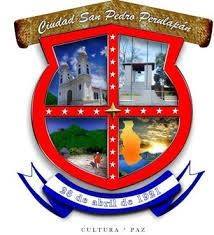 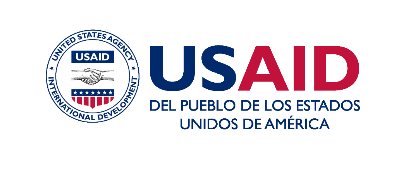 PROYECTO DE USAID PRO-INTEGRIDAD PÚBLICAASISTENCIA TÉCNICA PARA FORTALECER LAS CAPACIDADES INSTITUCIONALES DE TRANSPARENCIA, RENDICIÓN DE CUENTAS Y ÉTICA PÚBLICA EN SEIS MUNICIPALIDADES DE EL SALVADORMANUAL DE ORGANIZACIÓN Y FUNCIONES Y DESCRIPTOR DE PUESTOS DE LA UNIDAD DE ACCESO A LA INFORMACIÓN PÚBLICAMUNICIPALIDAD DE SAN PEDRO PERULAPANDEPARTAMENTO DE CUSCATLANFecha: Diciembre de 2017MANUAL DE ORGANIZACIÓN Y FUNCIONES Y DESCRIPTOR DE PUESTOS DE LA UNIDAD DE ACCESO A LA INFORMACION PÚBLICA DE LA MUNICIPALIDAD DE SAN PEDRO PERULAPÀN/ Producto 5Etapa III. Implementación de mejoras en áreas seleccionadasDiciembre 2017Concejo Municipal 2015-2018 Coordinación y Fuente de Financiamiento:Proyecto de USAID Pro Integridad PúblicaIng. Danilo Padilla, Representante TécnicoLicda. Fátima Mejía, Técnica de Capacitación y Monitoreo CiudadanoFirma Consultora: AV Consultores S.A de C.VLyssette de Romero, coordinadora de la consultoríaDinora de Alfaro, consultora responsable MIM de Zacatecoluca y GuazapaMartha Rodríguez, consultora responsable MIM de Armenia y OlocuiltaVerónica Navas, consultora responsable MIM de Sonsonate y San Pedro PerulapánVanessa Aguilar, asistente técnico de la consultoría“Este documento ha sido posible gracias al apoyo del pueblo de los Estados Unidos de América a través de la Agencia de los Estados Unidos para el Desarrollo Internacional (USAID. Los contenidos de este documento son responsabilidad de Tetra Tech DPK y su subcontratista AV Consultores, S. A. de C. V., y no reflejan necesariamente la opinión o puntos de vista del Proyecto de USAID”.Los derechos de autor de este producto y materiales producidos son propiedad exclusiva de USAID y Tetra Tech DPK, para luego ser transferidos a los municipios asistidos por el Proyecto para su uso y reproducción.ContenidoACRÓNIMOS Y SIGLAS	1PRESENTACIÓN	21. MANUAL DE ORGANIZACIÓN	31.1. Introducción	31.2. Objetivo de la UAIP	31.3. Marco normativo de la UAIP	31.4 Mision, vision y valores de la UAIP	31.5  Organización y funcionamiento	41.6  Funciones de la UAIP	51.7  Relaciones funcionales	62. MANUAL DE DESCRIPTOR DE PUESTOS	72.1. Introducción	72.2 Organigrama analítico del puesto	72.3 Descripciones de Puestos	8ACRÓNIMOS Y SIGLASIAIP				Instituto de Acceso a la Información PúblicaLAIP				Ley de Acceso a la Información PúblicaRELAIP 				Reglamento de la Ley de Acceso a la Información PúblicaOI				Oficial de InformaciónUAIP				Unidad de Acceso a la Información Pública USAID				Agencia de los Estados Unidos para el Desarrollo 				InternacionalPRESENTACIÓN Éste documento establece el MANUAL DE ORGANIZACIÓN Y FUNCIONES Y DESCRIPTOR DE PUESTOS DE LA UNIDAD DE ACCESO A LA INFORMACION PÚBLICA de la Municipalidad de San Pedro Perulapàn, en el marco del Proyecto de USAID Pro-Integridad Pública (El Proyecto) bajo el Contrato N°. AID-519-C-16-00001, y corresponde al quinto producto del subcontrato “Asistencia técnica para fortalecer las capacidades institucionales de transparencia, rendición de cuentas y ética pública en seis municipalidades de El Salvador”, específicamente en el municipio de San Pedro Perulapán, por medio de la Empresa AV Consultores S.A. de C.V.La Unidad de Acceso a la Información Pública ha sido creada con el objeto de velar por el cumplimiento de la Constitución de la República, la Ley de Acceso a la Información Pública, Convenios y Tratados Internacionales, a efecto de garantizar el derecho de acceso de toda persona a la información pública, actualizada, oportuna y veraz, bajo los principios de máxima publicidad y mínima reserva justificada, a efecto de promover la rendición de cuentas, facilitar el escrutinio de particulares y el fomento de la Cultura de Transparencia.En tal sentido se ha elaborado el presente documento de la Unidad de Acceso a la Información Pública de la municipalidad, a fin de suministrar el marco referencial dirigido a orientar y establecer mecanismos de coordinación y control tendientes a la adecuada utilización de los recursos, la sistematización de las operaciones y ejecución de las actividades en general.Éste Manual de Organización provee en detalle la información que deberá ser plasmada en la estructura organizativa integral de la municipalidad, objetivos, funciones e interrelaciones, delimitación del campo de acción de los diferentes elementos que actúan en el funcionamiento, así como su ubicación jerárquica actual dentro de la estructura administrativa de la Municipalidad.El Manual de Descripción de Puestos precisa el título, la naturaleza, la dependencia jerárquica, los requisitos necesarios, las actividades y las responsabilidades esenciales para el buen desempeño del puesto de trabajo. Pretende además, servir como guía para seleccionar e inducir adecuadamente al personal nuevo, establecer la valuación de los cargos actuales, la calificación de méritos y determinación de las necesidades de capacitación.
El Oficial de Acceso a la Información Pública, con fundamento en lo dispuesto en el Art.50 de la Ley de Acceso a la Información Pública; remitió el presente documento al Concejo Municipal y este después de haberlo estudiado lo aprueba a través de acuerdo municipal N° 3 de acta N°. 36 fecha 08 de diciembre de 2017.El Manual Administrativo entrará en vigencia a partir de su aprobación y se sujetarán a los cambios y/o ajustes propuestos de acuerdo a las necesidades que se presenten, respetándose los mecanismos dispuestos para su modificación, ajuste y actualización.1. MANUAL DE ORGANIZACIÓN1.1. IntroducciónEl Manual de Organización tiene el propósito de servir como instrumento de consulta y orientación sobre la estructura organizativa formal que rige a la Unidad de Acceso a la Información Pública de la Municipalidad de San Pedro Perulapán, la cual se ha estructurado para cumplir con la Ley de Acceso a la Información Pública, bajo el criterio de construcción de una cultura institucional de transparencia y sobre la base de valores de ética pública, probidad, transparencia y responsabilidad en el derecho de acceso a la información pública institucional.A fin de presentar el esquema de funcionamiento definido, la división del trabajo y especialización del Área que la integra, en el contenido del documento se encuentran incluidos el objetivo de la Unidad, la estructura organizativa, la descripción de las funciones que le corresponde ejecutar y las relaciones internas y externas que mantiene con las diferentes dependencias y usuarios/as de la misma.En este contexto y en razón de la importancia que reviste el contar con herramientas de apoyo administrativo, que permitan desarrollar con eficiencia las funciones y cumplir con sus objetivos, se ha formulado el presente Manual de Organización, a partir de las atribuciones que le han sido conferidas y tomando de base las necesidades institucionales y la representación técnica de la organización administrativa con que cuenta la Unidad de Acceso a la Información Pública.1.2. OBJETIVO DE LA UAIP1.2.1 Objetivo generalProporcionar información de manera oportuna a fin de cumplir con lo establecido en la Ley de Acceso a la Información Pública (LAIP).1.2.2 Objetivos específicosDar trámite a todas las solicitudes de información pública y darles respuesta de manera oportuna y veraz.Difundir información oficiosa.Garantizar el derecho de acceso a la información.1.3. MARCO NORMATIVO DE LA UAIPEl marco normativo que ampara el objeto de este manual es el siguiente:a. Ley de Acceso a la información Públicab. Reglamento de la Ley de Acceso a la información Públicac. Normas Técnicas de Control Interno Específicas de la Municipalidad de San Pedro Perulapán.1.4 MISION, VISION Y VALORES DE LA UAIPMisiónGarantizar el cumplimiento del Derecho de Acceso a la Información relativa a la Municipalidad de San Pedro Perulapán.VisiónGarantizar el cumplimiento de la Ley de Acceso a la Información privilegiando el derecho de acceso a la información como garantía del orden constitucional. ValoresTransparenciaRespeto por los Derechos HumanosEquidad de géneroInclusiónLealtadProbidadSolidaridadRendición de Cuentas1.5  Organización y funcionamiento1.5.1 Ubicación de la UnidadLa Unidad de Acceso a la Información Pública es dirigida por el Oficial de Información y su dependencia jerárquica es el Despacho Municipal.El personal que labora en la UAIP está formado por: Oficial de Información.1.5.2 Campo General de TrabajoEn relación al ámbito de trabajo, atribuciones y responsabilidades, el trabajo de la Unidad de Acceso a la Información Pública, comprende desde propiciar y fomentar la cultura de la transparencia, utilizando como eje principal el derecho de acceso a la información pública, veraz, oportuna y actualizada; recabar, facilitar y difundir la información oficiosa; informar a la ciudadanía sobre sus derechos y deberes en relación al acceso a la información pública y participación de particulares en el quehacer institucional, así como de los procedimientos a seguir hasta la recepción, trámite y resolución de las solicitudes de información sometidas a su conocimiento.1.5.3 Definición de la Estructura OrganizativaPor la naturaleza de sus funciones y el servicio que brinda, la Unidad de Acceso a la Información Pública está compuesta por el Despacho de la Unidad que realizara las acciones administrativas, monitoreo y mantenimiento del portal de transparencia y página web de la municipalidad. Cuando el Oficial de Información necesite acciones de análisis jurídico, pedirá apoyo en el Asesor Jurídico de la municipalidad y/o Síndico Municipal.Se presenta la organización estructural de la Unidad de Acceso a la Información Pública, la cual refleja la forma como está organizada jerárquicamente para atender eficientemente la demanda de servicios de su competencia.Diagrama de Estructura OrganizativaFuente: Organigrama de la municipalidad de San Pedro Perulapán1.6  FUNCIONES DE LA UAIPPromover una cultura de transparencia al interior de la Municipalidad, facilitando el acceso a la información, con la correcta y oportuna aplicación de la normativa vigente; a través de mecanismos y un sistema de servicios para la difusión de la información oficiosa, reservada y confidencial que solicite los interesados en general, dando seguimiento, control y evaluación de las políticas de información de la institución.Velar por el cumplimiento y aplicación de la Ley y el Reglamento de Acceso a la Información Pública, en lo relacionado con la información oficiosa, reservada, confidencial o pública, realizando los registros, programas y procedimientos respectivos.Garantizar y agilizar el flujo de información entre la Municipalidad y los particulares; así como elaborar y mantener un programa para facilitar la obtención de información, que deberá ser actualizado periódicamente.Recabar y difundir la información oficiosa y propiciar que las Unidades Organizativas responsables las actualicen periódicamente, así como elaborar el índice de la información clasificada como reservada.Auxiliar a los particulares en la elaboración de solicitudes y, en su caso, orientarlos sobre las dependencias o entidades que pudieran tener la información que solicitan, realizando los trámites internos necesarios para localización, entrega de la información solicitada y las notificaciones correspondientes.Rendir informes al Instituto de Acceso a la Información Pública, así como los datos necesarios para la elaboración del Informe Público Anual.Resolver sobre las solicitudes de información que se les sometan, llevar un registro de las solicitudes, sus resultados y costos, coordinando y supervisando las acciones correspondientes con el objeto de proporcionar la información prevista por la Ley y conforme los lineamientos establecidos por el Instituto.Instruir y capacitar al personal para recibir y dar trámite a las solicitudes de acceso a la información, así como establecer los procedimientos internos para asegurar la mayor eficiencia en la gestión de las solicitudes de acceso a la información. Aplicar lineamientos dictados por el Instituto de Acceso a la Información Pública referentes al manejo, mantenimiento, seguridad y protección de los datos personales y de la información pública, confidencial y reservada en posesión de las distintas unidades.Desarrollar cursos de capacitación a los servidores públicos municipales en material de transparencia, acceso a la información, protección de datos personales y administración de archivos.Establecer los procedimientos internos para asegurar la mayor eficiencia en la gestión de las solicitudes de acceso a la información. Cooperar con el Instituto de Información Pública de acuerdo a lo establecido en la Ley de acceso a la información pública.Participación en Ferias de Transparencia y/o Participación Ciudadana.1.7  RELACIONES FUNCIONALES1.7.1 Relaciones InternasConcejo MunicipalDespacho MunicipalSindicatura MunicipalSecretaría MunicipalUnidades Administrativas de la Municipalidad1.7.2 Relaciones ExternasInstituto de Acceso a la Información PúblicaTribunal de Ética GubernamentalInstituciones Gubernamentales y PrivadasOrganismos de Cooperación Internacional y Representaciones DiplomáticasParticulares en general
2. MANUAL DE DESCRIPTOR DE PUESTOS2.1. IntroducciónEl Manual de Descripción de Puestos de la Unidad de Acceso a la Información Pública, ha sido elaborado con el propósito de contar con un instrumento técnico-administrativo que proporcione una información concisa, ordenada y sistemática que permita identificar y determinar las características esenciales del puesto de trabajo requerido para cumplir con las funciones y alcanzar los objetivos de dicha Unidad.Con el Manual de Descripción de Puestos se pretende enunciar el contenido claro y preciso del cargo de la microestructura organizativa de la Unidad de Acceso a la Información Pública, propiciando una adecuada identificación del trabajo dentro de la misma. La descripción del puesto, permite conocer con todo detalle las características y obligaciones del empleado, así como las responsabilidades encomendadas a cada puesto, constituyendo un instrumento administrativo eficaz para establecer procedimientos específicos, dirigir y supervisar con mayor objetividad a los subalternos participantes en cada uno de ellos, evaluando objetivamente su desempeño.El perfil de puesto descrito en éste Manual, se ha definido con base a los requisitos indispensables de educación y conocimiento, experiencia, habilidades y otros atributos que deben reunir la persona que ocupe cada cargo para desempeñar eficientemente las responsabilidades y actividades asignadas. En el Manual ha sido incluida únicamente el puesto tipo real de Jefatura de Unidad (Oficial de Información).2.2 ORGANIGRAMA ANALÍTICO DEL PUESTOOficial de Información PúblicaFuente: Organigrama de la municipalidad de San Pedro Perulapán2.3 Descripciones de PuestosDatos del cargoDatos del cargoDatos del cargoDatos del cargoDatos del cargoDatos del cargoDatos del cargoDatos del cargoDatos del cargoDatos del cargoDatos del cargoDatos del cargoDatos del cargoDatos del cargoDatos del cargoDatos del cargoDatos del cargoTítulo funcional (nominal) del cargoTítulo funcional (nominal) del cargoTítulo funcional (nominal) del cargoOficial de Información Oficial de Información Oficial de Información Oficial de Información Oficial de Información Oficial de Información Oficial de Información Oficial de Información Oficial de Información Oficial de Información Oficial de Información Oficial de Información Oficial de Información Oficial de Información Área OrganizativaÁrea OrganizativaÁrea Organizativa Unidad de Acceso a la Información Pública Unidad de Acceso a la Información Pública Unidad de Acceso a la Información Pública Unidad de Acceso a la Información Pública Unidad de Acceso a la Información Pública Unidad de Acceso a la Información Pública Unidad de Acceso a la Información Pública Unidad de Acceso a la Información Pública Unidad de Acceso a la Información Pública Unidad de Acceso a la Información Pública Unidad de Acceso a la Información Pública Unidad de Acceso a la Información Pública Unidad de Acceso a la Información Pública Unidad de Acceso a la Información PúblicaUbicaciónUbicaciónUbicación Despacho Municipal  Despacho Municipal  Despacho Municipal  Despacho Municipal  Despacho Municipal  Despacho Municipal  Despacho Municipal  Despacho Municipal  Despacho Municipal  Despacho Municipal  Despacho Municipal  Despacho Municipal  Despacho Municipal  Despacho Municipal Cargo al que reporta Cargo al que reporta Cargo al que reporta Alcalde MunicipalAlcalde MunicipalAlcalde MunicipalAlcalde MunicipalAlcalde MunicipalCargo al que supervisaCargo al que supervisaCargo al que supervisaCargo al que supervisaNingunoNingunoNingunoNingunoNingunoDescriba brevemente y con sus propias palabras la función u objetivo principal que englobe las responsabilidades del cargo. (Utilizando verbo, objeto y complemento)Describa brevemente y con sus propias palabras la función u objetivo principal que englobe las responsabilidades del cargo. (Utilizando verbo, objeto y complemento)Describa brevemente y con sus propias palabras la función u objetivo principal que englobe las responsabilidades del cargo. (Utilizando verbo, objeto y complemento)Describa brevemente y con sus propias palabras la función u objetivo principal que englobe las responsabilidades del cargo. (Utilizando verbo, objeto y complemento)Describa brevemente y con sus propias palabras la función u objetivo principal que englobe las responsabilidades del cargo. (Utilizando verbo, objeto y complemento)Describa brevemente y con sus propias palabras la función u objetivo principal que englobe las responsabilidades del cargo. (Utilizando verbo, objeto y complemento)Describa brevemente y con sus propias palabras la función u objetivo principal que englobe las responsabilidades del cargo. (Utilizando verbo, objeto y complemento)Describa brevemente y con sus propias palabras la función u objetivo principal que englobe las responsabilidades del cargo. (Utilizando verbo, objeto y complemento)Describa brevemente y con sus propias palabras la función u objetivo principal que englobe las responsabilidades del cargo. (Utilizando verbo, objeto y complemento)Describa brevemente y con sus propias palabras la función u objetivo principal que englobe las responsabilidades del cargo. (Utilizando verbo, objeto y complemento)Describa brevemente y con sus propias palabras la función u objetivo principal que englobe las responsabilidades del cargo. (Utilizando verbo, objeto y complemento)Describa brevemente y con sus propias palabras la función u objetivo principal que englobe las responsabilidades del cargo. (Utilizando verbo, objeto y complemento)Describa brevemente y con sus propias palabras la función u objetivo principal que englobe las responsabilidades del cargo. (Utilizando verbo, objeto y complemento)Describa brevemente y con sus propias palabras la función u objetivo principal que englobe las responsabilidades del cargo. (Utilizando verbo, objeto y complemento)Describa brevemente y con sus propias palabras la función u objetivo principal que englobe las responsabilidades del cargo. (Utilizando verbo, objeto y complemento)Describa brevemente y con sus propias palabras la función u objetivo principal que englobe las responsabilidades del cargo. (Utilizando verbo, objeto y complemento)Describa brevemente y con sus propias palabras la función u objetivo principal que englobe las responsabilidades del cargo. (Utilizando verbo, objeto y complemento)Brindar a la ciudadanía información institucional, conforme a la Ley de Acceso a la Información Pública (LAIP), Lineamientos y otras normativas aplicables.Brindar a la ciudadanía información institucional, conforme a la Ley de Acceso a la Información Pública (LAIP), Lineamientos y otras normativas aplicables.Brindar a la ciudadanía información institucional, conforme a la Ley de Acceso a la Información Pública (LAIP), Lineamientos y otras normativas aplicables.Brindar a la ciudadanía información institucional, conforme a la Ley de Acceso a la Información Pública (LAIP), Lineamientos y otras normativas aplicables.Brindar a la ciudadanía información institucional, conforme a la Ley de Acceso a la Información Pública (LAIP), Lineamientos y otras normativas aplicables.Brindar a la ciudadanía información institucional, conforme a la Ley de Acceso a la Información Pública (LAIP), Lineamientos y otras normativas aplicables.Brindar a la ciudadanía información institucional, conforme a la Ley de Acceso a la Información Pública (LAIP), Lineamientos y otras normativas aplicables.Brindar a la ciudadanía información institucional, conforme a la Ley de Acceso a la Información Pública (LAIP), Lineamientos y otras normativas aplicables.Brindar a la ciudadanía información institucional, conforme a la Ley de Acceso a la Información Pública (LAIP), Lineamientos y otras normativas aplicables.Brindar a la ciudadanía información institucional, conforme a la Ley de Acceso a la Información Pública (LAIP), Lineamientos y otras normativas aplicables.Brindar a la ciudadanía información institucional, conforme a la Ley de Acceso a la Información Pública (LAIP), Lineamientos y otras normativas aplicables.Brindar a la ciudadanía información institucional, conforme a la Ley de Acceso a la Información Pública (LAIP), Lineamientos y otras normativas aplicables.Brindar a la ciudadanía información institucional, conforme a la Ley de Acceso a la Información Pública (LAIP), Lineamientos y otras normativas aplicables.Brindar a la ciudadanía información institucional, conforme a la Ley de Acceso a la Información Pública (LAIP), Lineamientos y otras normativas aplicables.Brindar a la ciudadanía información institucional, conforme a la Ley de Acceso a la Información Pública (LAIP), Lineamientos y otras normativas aplicables.Brindar a la ciudadanía información institucional, conforme a la Ley de Acceso a la Información Pública (LAIP), Lineamientos y otras normativas aplicables.Brindar a la ciudadanía información institucional, conforme a la Ley de Acceso a la Información Pública (LAIP), Lineamientos y otras normativas aplicables.Enumere y describa las funciones que realiza en orden según su importancia.Enumere y describa las funciones que realiza en orden según su importancia.Enumere y describa las funciones que realiza en orden según su importancia.Enumere y describa las funciones que realiza en orden según su importancia.Enumere y describa las funciones que realiza en orden según su importancia.Enumere y describa las funciones que realiza en orden según su importancia.Enumere y describa las funciones que realiza en orden según su importancia.Enumere y describa las funciones que realiza en orden según su importancia.Enumere y describa las funciones que realiza en orden según su importancia.Enumere y describa las funciones que realiza en orden según su importancia.Enumere y describa las funciones que realiza en orden según su importancia.Enumere y describa las funciones que realiza en orden según su importancia.Enumere y describa las funciones que realiza en orden según su importancia.Enumere y describa las funciones que realiza en orden según su importancia.Enumere y describa las funciones que realiza en orden según su importancia.Enumere y describa las funciones que realiza en orden según su importancia.Enumere y describa las funciones que realiza en orden según su importancia.FUNCIÓNFUNCIÓNFUNCIÓNFUNCIÓNSUB FUNCIÓNSUB FUNCIÓNSUB FUNCIÓNSUB FUNCIÓNSUB FUNCIÓNSUB FUNCIÓNELEMENTOS DE SUB FUNCIÓNELEMENTOS DE SUB FUNCIÓNELEMENTOS DE SUB FUNCIÓNELEMENTOS DE SUB FUNCIÓNELEMENTOS DE SUB FUNCIÓNELEMENTOS DE SUB FUNCIÓNELEMENTOS DE SUB FUNCIÓNRecabar y difundir información oficiosa propiciando la actualización periódica y de acuerdo a lo establecido en la LAIP.Recabar y difundir información oficiosa propiciando la actualización periódica y de acuerdo a lo establecido en la LAIP.Recabar y difundir información oficiosa propiciando la actualización periódica y de acuerdo a lo establecido en la LAIP.Recabar y difundir información oficiosa propiciando la actualización periódica y de acuerdo a lo establecido en la LAIP.Coordinar con las unidades organizativas la remisión de información oficiosa.Coordinar con las unidades organizativas la remisión de información oficiosa.Coordinar con las unidades organizativas la remisión de información oficiosa.Coordinar con las unidades organizativas la remisión de información oficiosa.Coordinar con las unidades organizativas la remisión de información oficiosa.Coordinar con las unidades organizativas la remisión de información oficiosa.Capacitar a las Unidades organizativas en lo relativo a la información oficiosa.Capacitar a las Unidades organizativas en lo relativo a la información oficiosa.Capacitar a las Unidades organizativas en lo relativo a la información oficiosa.Capacitar a las Unidades organizativas en lo relativo a la información oficiosa.Capacitar a las Unidades organizativas en lo relativo a la información oficiosa.Capacitar a las Unidades organizativas en lo relativo a la información oficiosa.Capacitar a las Unidades organizativas en lo relativo a la información oficiosa.Recabar y difundir información oficiosa propiciando la actualización periódica y de acuerdo a lo establecido en la LAIP.Recabar y difundir información oficiosa propiciando la actualización periódica y de acuerdo a lo establecido en la LAIP.Recabar y difundir información oficiosa propiciando la actualización periódica y de acuerdo a lo establecido en la LAIP.Recabar y difundir información oficiosa propiciando la actualización periódica y de acuerdo a lo establecido en la LAIP.Publicar la información oficiosa en el Portal de Transparencia de la página web de la municipalidad cada tres meses.Publicar la información oficiosa en el Portal de Transparencia de la página web de la municipalidad cada tres meses.Publicar la información oficiosa en el Portal de Transparencia de la página web de la municipalidad cada tres meses.Publicar la información oficiosa en el Portal de Transparencia de la página web de la municipalidad cada tres meses.Publicar la información oficiosa en el Portal de Transparencia de la página web de la municipalidad cada tres meses.Publicar la información oficiosa en el Portal de Transparencia de la página web de la municipalidad cada tres meses.Publicar la información oficiosa en el Portal de Transparencia de la página web de la municipalidad cada tres meses.Publicar la información oficiosa en el Portal de Transparencia de la página web de la municipalidad cada tres meses.Publicar la información oficiosa en el Portal de Transparencia de la página web de la municipalidad cada tres meses.Publicar la información oficiosa en el Portal de Transparencia de la página web de la municipalidad cada tres meses.Publicar la información oficiosa en el Portal de Transparencia de la página web de la municipalidad cada tres meses.Publicar la información oficiosa en el Portal de Transparencia de la página web de la municipalidad cada tres meses.Publicar la información oficiosa en el Portal de Transparencia de la página web de la municipalidad cada tres meses.Recibir, asesorar y dar trámite a solicitudes interpuestas por los particulares de acuerdo a los procedimientos institucionales y LAIP.Recibir, asesorar y dar trámite a solicitudes interpuestas por los particulares de acuerdo a los procedimientos institucionales y LAIP.Recibir, asesorar y dar trámite a solicitudes interpuestas por los particulares de acuerdo a los procedimientos institucionales y LAIP.Recibir, asesorar y dar trámite a solicitudes interpuestas por los particulares de acuerdo a los procedimientos institucionales y LAIP.Auxiliar a los particulares en la elaboración de la solicitud, u orientarlos  sobre entidades que puedan tener la información requerida.Auxiliar a los particulares en la elaboración de la solicitud, u orientarlos  sobre entidades que puedan tener la información requerida.Auxiliar a los particulares en la elaboración de la solicitud, u orientarlos  sobre entidades que puedan tener la información requerida.Auxiliar a los particulares en la elaboración de la solicitud, u orientarlos  sobre entidades que puedan tener la información requerida.Auxiliar a los particulares en la elaboración de la solicitud, u orientarlos  sobre entidades que puedan tener la información requerida.Auxiliar a los particulares en la elaboración de la solicitud, u orientarlos  sobre entidades que puedan tener la información requerida.Realizar los trámites internos necesarios para la localización y entrega de la información solicitada y notificar a los particulares.Realizar los trámites internos necesarios para la localización y entrega de la información solicitada y notificar a los particulares.Realizar los trámites internos necesarios para la localización y entrega de la información solicitada y notificar a los particulares.Realizar los trámites internos necesarios para la localización y entrega de la información solicitada y notificar a los particulares.Realizar los trámites internos necesarios para la localización y entrega de la información solicitada y notificar a los particulares.Realizar los trámites internos necesarios para la localización y entrega de la información solicitada y notificar a los particulares.Realizar los trámites internos necesarios para la localización y entrega de la información solicitada y notificar a los particulares.Recibir, asesorar y dar trámite a solicitudes interpuestas por los particulares de acuerdo a los procedimientos institucionales y LAIP.Recibir, asesorar y dar trámite a solicitudes interpuestas por los particulares de acuerdo a los procedimientos institucionales y LAIP.Recibir, asesorar y dar trámite a solicitudes interpuestas por los particulares de acuerdo a los procedimientos institucionales y LAIP.Recibir, asesorar y dar trámite a solicitudes interpuestas por los particulares de acuerdo a los procedimientos institucionales y LAIP.Realizar los procedimientos internos para la localización y entrega de la información solicitada.Realizar los procedimientos internos para la localización y entrega de la información solicitada.Realizar los procedimientos internos para la localización y entrega de la información solicitada.Realizar los procedimientos internos para la localización y entrega de la información solicitada.Realizar los procedimientos internos para la localización y entrega de la información solicitada.Realizar los procedimientos internos para la localización y entrega de la información solicitada.Promover y agilizar el flujo de información entre la institución y los particulares, minimizando los tiempos de entrega de la información.Promover y agilizar el flujo de información entre la institución y los particulares, minimizando los tiempos de entrega de la información.Promover y agilizar el flujo de información entre la institución y los particulares, minimizando los tiempos de entrega de la información.Promover y agilizar el flujo de información entre la institución y los particulares, minimizando los tiempos de entrega de la información.Promover y agilizar el flujo de información entre la institución y los particulares, minimizando los tiempos de entrega de la información.Promover y agilizar el flujo de información entre la institución y los particulares, minimizando los tiempos de entrega de la información.Promover y agilizar el flujo de información entre la institución y los particulares, minimizando los tiempos de entrega de la información.Recibir, asesorar y dar trámite a solicitudes interpuestas por los particulares de acuerdo a los procedimientos institucionales y LAIP.Recibir, asesorar y dar trámite a solicitudes interpuestas por los particulares de acuerdo a los procedimientos institucionales y LAIP.Recibir, asesorar y dar trámite a solicitudes interpuestas por los particulares de acuerdo a los procedimientos institucionales y LAIP.Recibir, asesorar y dar trámite a solicitudes interpuestas por los particulares de acuerdo a los procedimientos institucionales y LAIP.Realizar los procedimientos internos para la localización y entrega de la información solicitada.Realizar los procedimientos internos para la localización y entrega de la información solicitada.Realizar los procedimientos internos para la localización y entrega de la información solicitada.Realizar los procedimientos internos para la localización y entrega de la información solicitada.Realizar los procedimientos internos para la localización y entrega de la información solicitada.Realizar los procedimientos internos para la localización y entrega de la información solicitada.Recibir y dar trámite a las solicitudes referente a datos personales a solicitud del titular y de acceso a la información.Recibir y dar trámite a las solicitudes referente a datos personales a solicitud del titular y de acceso a la información.Recibir y dar trámite a las solicitudes referente a datos personales a solicitud del titular y de acceso a la información.Recibir y dar trámite a las solicitudes referente a datos personales a solicitud del titular y de acceso a la información.Recibir y dar trámite a las solicitudes referente a datos personales a solicitud del titular y de acceso a la información.Recibir y dar trámite a las solicitudes referente a datos personales a solicitud del titular y de acceso a la información.Recibir y dar trámite a las solicitudes referente a datos personales a solicitud del titular y de acceso a la información.Recibir, asesorar y dar trámite a solicitudes interpuestas por los particulares de acuerdo a los procedimientos institucionales y LAIP.Recibir, asesorar y dar trámite a solicitudes interpuestas por los particulares de acuerdo a los procedimientos institucionales y LAIP.Recibir, asesorar y dar trámite a solicitudes interpuestas por los particulares de acuerdo a los procedimientos institucionales y LAIP.Recibir, asesorar y dar trámite a solicitudes interpuestas por los particulares de acuerdo a los procedimientos institucionales y LAIP.Realizar los procedimientos internos para la localización y entrega de la información solicitada.Realizar los procedimientos internos para la localización y entrega de la información solicitada.Realizar los procedimientos internos para la localización y entrega de la información solicitada.Realizar los procedimientos internos para la localización y entrega de la información solicitada.Realizar los procedimientos internos para la localización y entrega de la información solicitada.Realizar los procedimientos internos para la localización y entrega de la información solicitada.Instruir a los servidores públicos de la municipalidad, para dar trámite a las solicitudes de acceso a información requeridas.Instruir a los servidores públicos de la municipalidad, para dar trámite a las solicitudes de acceso a información requeridas.Instruir a los servidores públicos de la municipalidad, para dar trámite a las solicitudes de acceso a información requeridas.Instruir a los servidores públicos de la municipalidad, para dar trámite a las solicitudes de acceso a información requeridas.Instruir a los servidores públicos de la municipalidad, para dar trámite a las solicitudes de acceso a información requeridas.Instruir a los servidores públicos de la municipalidad, para dar trámite a las solicitudes de acceso a información requeridas.Instruir a los servidores públicos de la municipalidad, para dar trámite a las solicitudes de acceso a información requeridas.Recibir, asesorar y dar trámite a solicitudes interpuestas por los particulares de acuerdo a los procedimientos institucionales y LAIP.Recibir, asesorar y dar trámite a solicitudes interpuestas por los particulares de acuerdo a los procedimientos institucionales y LAIP.Recibir, asesorar y dar trámite a solicitudes interpuestas por los particulares de acuerdo a los procedimientos institucionales y LAIP.Recibir, asesorar y dar trámite a solicitudes interpuestas por los particulares de acuerdo a los procedimientos institucionales y LAIP.Realizar los procedimientos internos para la localización y entrega de la información solicitada.Realizar los procedimientos internos para la localización y entrega de la información solicitada.Realizar los procedimientos internos para la localización y entrega de la información solicitada.Realizar los procedimientos internos para la localización y entrega de la información solicitada.Realizar los procedimientos internos para la localización y entrega de la información solicitada.Realizar los procedimientos internos para la localización y entrega de la información solicitada.Resolver sobre las solicitudes de información que se le sometan.Resolver sobre las solicitudes de información que se le sometan.Resolver sobre las solicitudes de información que se le sometan.Resolver sobre las solicitudes de información que se le sometan.Resolver sobre las solicitudes de información que se le sometan.Resolver sobre las solicitudes de información que se le sometan.Resolver sobre las solicitudes de información que se le sometan.Recibir, asesorar y dar trámite a solicitudes interpuestas por los particulares de acuerdo a los procedimientos institucionales y LAIP.Recibir, asesorar y dar trámite a solicitudes interpuestas por los particulares de acuerdo a los procedimientos institucionales y LAIP.Recibir, asesorar y dar trámite a solicitudes interpuestas por los particulares de acuerdo a los procedimientos institucionales y LAIP.Recibir, asesorar y dar trámite a solicitudes interpuestas por los particulares de acuerdo a los procedimientos institucionales y LAIP.Realizar los procedimientos internos para la localización y entrega de la información solicitada.Realizar los procedimientos internos para la localización y entrega de la información solicitada.Realizar los procedimientos internos para la localización y entrega de la información solicitada.Realizar los procedimientos internos para la localización y entrega de la información solicitada.Realizar los procedimientos internos para la localización y entrega de la información solicitada.Realizar los procedimientos internos para la localización y entrega de la información solicitada.Notificar a los particulares a través de resolución motivada la entrega o denegatoria de la información solicitada.Notificar a los particulares a través de resolución motivada la entrega o denegatoria de la información solicitada.Notificar a los particulares a través de resolución motivada la entrega o denegatoria de la información solicitada.Notificar a los particulares a través de resolución motivada la entrega o denegatoria de la información solicitada.Notificar a los particulares a través de resolución motivada la entrega o denegatoria de la información solicitada.Notificar a los particulares a través de resolución motivada la entrega o denegatoria de la información solicitada.Notificar a los particulares a través de resolución motivada la entrega o denegatoria de la información solicitada.Capacitar a nivel interno y externo en el área de transparencia y acceso a  la información pública de conformidad a los lineamientos y normativa aplicable.Capacitar a nivel interno y externo en el área de transparencia y acceso a  la información pública de conformidad a los lineamientos y normativa aplicable.Capacitar a nivel interno y externo en el área de transparencia y acceso a  la información pública de conformidad a los lineamientos y normativa aplicable.Capacitar a nivel interno y externo en el área de transparencia y acceso a  la información pública de conformidad a los lineamientos y normativa aplicable.Elaborar y desarrollar un programa de capacitación interno y externo sobre transparencia y acceso a la información pública.Elaborar y desarrollar un programa de capacitación interno y externo sobre transparencia y acceso a la información pública.Elaborar y desarrollar un programa de capacitación interno y externo sobre transparencia y acceso a la información pública.Elaborar y desarrollar un programa de capacitación interno y externo sobre transparencia y acceso a la información pública.Elaborar y desarrollar un programa de capacitación interno y externo sobre transparencia y acceso a la información pública.Elaborar y desarrollar un programa de capacitación interno y externo sobre transparencia y acceso a la información pública.Controlar la asistencia de los participantes a cada capacitación conforme a las necesidades que se tengan a nivel interno y externo.Controlar la asistencia de los participantes a cada capacitación conforme a las necesidades que se tengan a nivel interno y externo.Controlar la asistencia de los participantes a cada capacitación conforme a las necesidades que se tengan a nivel interno y externo.Controlar la asistencia de los participantes a cada capacitación conforme a las necesidades que se tengan a nivel interno y externo.Controlar la asistencia de los participantes a cada capacitación conforme a las necesidades que se tengan a nivel interno y externo.Controlar la asistencia de los participantes a cada capacitación conforme a las necesidades que se tengan a nivel interno y externo.Controlar la asistencia de los participantes a cada capacitación conforme a las necesidades que se tengan a nivel interno y externo.Capacitar a nivel interno y externo en el área de transparencia y acceso a  la información pública de conformidad a los lineamientos y normativa aplicable.Capacitar a nivel interno y externo en el área de transparencia y acceso a  la información pública de conformidad a los lineamientos y normativa aplicable.Capacitar a nivel interno y externo en el área de transparencia y acceso a  la información pública de conformidad a los lineamientos y normativa aplicable.Capacitar a nivel interno y externo en el área de transparencia y acceso a  la información pública de conformidad a los lineamientos y normativa aplicable.Elaborar y desarrollar un programa de capacitación interno y externo sobre transparencia y acceso a la información pública.Elaborar y desarrollar un programa de capacitación interno y externo sobre transparencia y acceso a la información pública.Elaborar y desarrollar un programa de capacitación interno y externo sobre transparencia y acceso a la información pública.Elaborar y desarrollar un programa de capacitación interno y externo sobre transparencia y acceso a la información pública.Elaborar y desarrollar un programa de capacitación interno y externo sobre transparencia y acceso a la información pública.Elaborar y desarrollar un programa de capacitación interno y externo sobre transparencia y acceso a la información pública.Desarrollar el diseño de la temática a impartir, de acuerdo a lo solicitado a nivel interno o externo.Desarrollar el diseño de la temática a impartir, de acuerdo a lo solicitado a nivel interno o externo.Desarrollar el diseño de la temática a impartir, de acuerdo a lo solicitado a nivel interno o externo.Desarrollar el diseño de la temática a impartir, de acuerdo a lo solicitado a nivel interno o externo.Desarrollar el diseño de la temática a impartir, de acuerdo a lo solicitado a nivel interno o externo.Desarrollar el diseño de la temática a impartir, de acuerdo a lo solicitado a nivel interno o externo.Desarrollar el diseño de la temática a impartir, de acuerdo a lo solicitado a nivel interno o externo.Capacitar a nivel interno y externo en el área de transparencia y acceso a  la información pública de conformidad a los lineamientos y normativa aplicable.Capacitar a nivel interno y externo en el área de transparencia y acceso a  la información pública de conformidad a los lineamientos y normativa aplicable.Capacitar a nivel interno y externo en el área de transparencia y acceso a  la información pública de conformidad a los lineamientos y normativa aplicable.Capacitar a nivel interno y externo en el área de transparencia y acceso a  la información pública de conformidad a los lineamientos y normativa aplicable.Elaborar y desarrollar un programa de capacitación interno y externo sobre transparencia y acceso a la información pública.Elaborar y desarrollar un programa de capacitación interno y externo sobre transparencia y acceso a la información pública.Elaborar y desarrollar un programa de capacitación interno y externo sobre transparencia y acceso a la información pública.Elaborar y desarrollar un programa de capacitación interno y externo sobre transparencia y acceso a la información pública.Elaborar y desarrollar un programa de capacitación interno y externo sobre transparencia y acceso a la información pública.Elaborar y desarrollar un programa de capacitación interno y externo sobre transparencia y acceso a la información pública.Controlar los recursos destinados a capacitación según presupuesto asignado.Controlar los recursos destinados a capacitación según presupuesto asignado.Controlar los recursos destinados a capacitación según presupuesto asignado.Controlar los recursos destinados a capacitación según presupuesto asignado.Controlar los recursos destinados a capacitación según presupuesto asignado.Controlar los recursos destinados a capacitación según presupuesto asignado.Controlar los recursos destinados a capacitación según presupuesto asignado.Planificar, organizar las funciones del área según las atribuciones del área contenidas en el Manual de organización y demás normativas aplicables.Planificar, organizar las funciones del área según las atribuciones del área contenidas en el Manual de organización y demás normativas aplicables.Planificar, organizar las funciones del área según las atribuciones del área contenidas en el Manual de organización y demás normativas aplicables.Planificar, organizar las funciones del área según las atribuciones del área contenidas en el Manual de organización y demás normativas aplicables.Llevar un registro de las solicitudes de acceso a la información y sus resultados y costos.Llevar un registro de las solicitudes de acceso a la información y sus resultados y costos.Llevar un registro de las solicitudes de acceso a la información y sus resultados y costos.Llevar un registro de las solicitudes de acceso a la información y sus resultados y costos.Llevar un registro de las solicitudes de acceso a la información y sus resultados y costos.Llevar un registro de las solicitudes de acceso a la información y sus resultados y costos.Llevar un registro de las solicitudes de acceso a la información y sus resultados y costos.Llevar un registro de las solicitudes de acceso a la información y sus resultados y costos.Llevar un registro de las solicitudes de acceso a la información y sus resultados y costos.Llevar un registro de las solicitudes de acceso a la información y sus resultados y costos.Llevar un registro de las solicitudes de acceso a la información y sus resultados y costos.Llevar un registro de las solicitudes de acceso a la información y sus resultados y costos.Llevar un registro de las solicitudes de acceso a la información y sus resultados y costos.Planificar, organizar las funciones del área según las atribuciones del área contenidas en el Manual de organización y demás normativas aplicables.Planificar, organizar las funciones del área según las atribuciones del área contenidas en el Manual de organización y demás normativas aplicables.Planificar, organizar las funciones del área según las atribuciones del área contenidas en el Manual de organización y demás normativas aplicables.Planificar, organizar las funciones del área según las atribuciones del área contenidas en el Manual de organización y demás normativas aplicables.Elaborar y ejecutar el Plan de trabajo de la Unidad de acuerdo a necesidades institucionales y lineamientos establecidos por la autoridad superior. Elaborar y ejecutar el Plan de trabajo de la Unidad de acuerdo a necesidades institucionales y lineamientos establecidos por la autoridad superior. Elaborar y ejecutar el Plan de trabajo de la Unidad de acuerdo a necesidades institucionales y lineamientos establecidos por la autoridad superior. Elaborar y ejecutar el Plan de trabajo de la Unidad de acuerdo a necesidades institucionales y lineamientos establecidos por la autoridad superior. Elaborar y ejecutar el Plan de trabajo de la Unidad de acuerdo a necesidades institucionales y lineamientos establecidos por la autoridad superior. Elaborar y ejecutar el Plan de trabajo de la Unidad de acuerdo a necesidades institucionales y lineamientos establecidos por la autoridad superior. Elaborar y ejecutar el Plan de trabajo de la Unidad de acuerdo a necesidades institucionales y lineamientos establecidos por la autoridad superior. Elaborar y ejecutar el Plan de trabajo de la Unidad de acuerdo a necesidades institucionales y lineamientos establecidos por la autoridad superior. Elaborar y ejecutar el Plan de trabajo de la Unidad de acuerdo a necesidades institucionales y lineamientos establecidos por la autoridad superior. Elaborar y ejecutar el Plan de trabajo de la Unidad de acuerdo a necesidades institucionales y lineamientos establecidos por la autoridad superior. Elaborar y ejecutar el Plan de trabajo de la Unidad de acuerdo a necesidades institucionales y lineamientos establecidos por la autoridad superior. Elaborar y ejecutar el Plan de trabajo de la Unidad de acuerdo a necesidades institucionales y lineamientos establecidos por la autoridad superior. Elaborar y ejecutar el Plan de trabajo de la Unidad de acuerdo a necesidades institucionales y lineamientos establecidos por la autoridad superior. Planificar, organizar las funciones del área según las atribuciones del área contenidas en el Manual de organización y demás normativas aplicables.Planificar, organizar las funciones del área según las atribuciones del área contenidas en el Manual de organización y demás normativas aplicables.Planificar, organizar las funciones del área según las atribuciones del área contenidas en el Manual de organización y demás normativas aplicables.Planificar, organizar las funciones del área según las atribuciones del área contenidas en el Manual de organización y demás normativas aplicables.Elaborar y administrar el Presupuesto y Plan Operativo Anual del Departamento o Unidad según plan municipal y necesidades institucionales. Elaborar y administrar el Presupuesto y Plan Operativo Anual del Departamento o Unidad según plan municipal y necesidades institucionales. Elaborar y administrar el Presupuesto y Plan Operativo Anual del Departamento o Unidad según plan municipal y necesidades institucionales. Elaborar y administrar el Presupuesto y Plan Operativo Anual del Departamento o Unidad según plan municipal y necesidades institucionales. Elaborar y administrar el Presupuesto y Plan Operativo Anual del Departamento o Unidad según plan municipal y necesidades institucionales. Elaborar y administrar el Presupuesto y Plan Operativo Anual del Departamento o Unidad según plan municipal y necesidades institucionales. Elaborar y administrar el Presupuesto y Plan Operativo Anual del Departamento o Unidad según plan municipal y necesidades institucionales. Elaborar y administrar el Presupuesto y Plan Operativo Anual del Departamento o Unidad según plan municipal y necesidades institucionales. Elaborar y administrar el Presupuesto y Plan Operativo Anual del Departamento o Unidad según plan municipal y necesidades institucionales. Elaborar y administrar el Presupuesto y Plan Operativo Anual del Departamento o Unidad según plan municipal y necesidades institucionales. Elaborar y administrar el Presupuesto y Plan Operativo Anual del Departamento o Unidad según plan municipal y necesidades institucionales. Elaborar y administrar el Presupuesto y Plan Operativo Anual del Departamento o Unidad según plan municipal y necesidades institucionales. Elaborar y administrar el Presupuesto y Plan Operativo Anual del Departamento o Unidad según plan municipal y necesidades institucionales. Planificar, organizar las funciones del área según las atribuciones del área contenidas en el Manual de organización y demás normativas aplicables.Planificar, organizar las funciones del área según las atribuciones del área contenidas en el Manual de organización y demás normativas aplicables.Planificar, organizar las funciones del área según las atribuciones del área contenidas en el Manual de organización y demás normativas aplicables.Planificar, organizar las funciones del área según las atribuciones del área contenidas en el Manual de organización y demás normativas aplicables.Coordinar y supervisar las acciones de las dependencias correspondientes con el objeto de proporcionar la información prevista en la LAIP.Coordinar y supervisar las acciones de las dependencias correspondientes con el objeto de proporcionar la información prevista en la LAIP.Coordinar y supervisar las acciones de las dependencias correspondientes con el objeto de proporcionar la información prevista en la LAIP.Coordinar y supervisar las acciones de las dependencias correspondientes con el objeto de proporcionar la información prevista en la LAIP.Coordinar y supervisar las acciones de las dependencias correspondientes con el objeto de proporcionar la información prevista en la LAIP.Coordinar y supervisar las acciones de las dependencias correspondientes con el objeto de proporcionar la información prevista en la LAIP.Coordinar y supervisar las acciones de las dependencias correspondientes con el objeto de proporcionar la información prevista en la LAIP.Coordinar y supervisar las acciones de las dependencias correspondientes con el objeto de proporcionar la información prevista en la LAIP.Coordinar y supervisar las acciones de las dependencias correspondientes con el objeto de proporcionar la información prevista en la LAIP.Coordinar y supervisar las acciones de las dependencias correspondientes con el objeto de proporcionar la información prevista en la LAIP.Coordinar y supervisar las acciones de las dependencias correspondientes con el objeto de proporcionar la información prevista en la LAIP.Coordinar y supervisar las acciones de las dependencias correspondientes con el objeto de proporcionar la información prevista en la LAIP.Coordinar y supervisar las acciones de las dependencias correspondientes con el objeto de proporcionar la información prevista en la LAIP.Planificar, organizar las funciones del área según las atribuciones del área contenidas en el Manual de organización y demás normativas aplicables.Planificar, organizar las funciones del área según las atribuciones del área contenidas en el Manual de organización y demás normativas aplicables.Planificar, organizar las funciones del área según las atribuciones del área contenidas en el Manual de organización y demás normativas aplicables.Planificar, organizar las funciones del área según las atribuciones del área contenidas en el Manual de organización y demás normativas aplicables.Establecer los procedimientos internos para asegurar mayor eficiencia en la gestión de las solicitudes de acceso a la información.Establecer los procedimientos internos para asegurar mayor eficiencia en la gestión de las solicitudes de acceso a la información.Establecer los procedimientos internos para asegurar mayor eficiencia en la gestión de las solicitudes de acceso a la información.Establecer los procedimientos internos para asegurar mayor eficiencia en la gestión de las solicitudes de acceso a la información.Establecer los procedimientos internos para asegurar mayor eficiencia en la gestión de las solicitudes de acceso a la información.Establecer los procedimientos internos para asegurar mayor eficiencia en la gestión de las solicitudes de acceso a la información.Establecer los procedimientos internos para asegurar mayor eficiencia en la gestión de las solicitudes de acceso a la información.Establecer los procedimientos internos para asegurar mayor eficiencia en la gestión de las solicitudes de acceso a la información.Establecer los procedimientos internos para asegurar mayor eficiencia en la gestión de las solicitudes de acceso a la información.Establecer los procedimientos internos para asegurar mayor eficiencia en la gestión de las solicitudes de acceso a la información.Establecer los procedimientos internos para asegurar mayor eficiencia en la gestión de las solicitudes de acceso a la información.Establecer los procedimientos internos para asegurar mayor eficiencia en la gestión de las solicitudes de acceso a la información.Establecer los procedimientos internos para asegurar mayor eficiencia en la gestión de las solicitudes de acceso a la información.Planificar, organizar las funciones del área según las atribuciones del área contenidas en el Manual de organización y demás normativas aplicables.Planificar, organizar las funciones del área según las atribuciones del área contenidas en el Manual de organización y demás normativas aplicables.Planificar, organizar las funciones del área según las atribuciones del área contenidas en el Manual de organización y demás normativas aplicables.Planificar, organizar las funciones del área según las atribuciones del área contenidas en el Manual de organización y demás normativas aplicables.Elaborar un programa para facilitar la obtención de la información de la dependencia o entidad, que deberá ser actualizada periódicamente.Elaborar un programa para facilitar la obtención de la información de la dependencia o entidad, que deberá ser actualizada periódicamente.Elaborar un programa para facilitar la obtención de la información de la dependencia o entidad, que deberá ser actualizada periódicamente.Elaborar un programa para facilitar la obtención de la información de la dependencia o entidad, que deberá ser actualizada periódicamente.Elaborar un programa para facilitar la obtención de la información de la dependencia o entidad, que deberá ser actualizada periódicamente.Elaborar un programa para facilitar la obtención de la información de la dependencia o entidad, que deberá ser actualizada periódicamente.Elaborar un programa para facilitar la obtención de la información de la dependencia o entidad, que deberá ser actualizada periódicamente.Elaborar un programa para facilitar la obtención de la información de la dependencia o entidad, que deberá ser actualizada periódicamente.Elaborar un programa para facilitar la obtención de la información de la dependencia o entidad, que deberá ser actualizada periódicamente.Elaborar un programa para facilitar la obtención de la información de la dependencia o entidad, que deberá ser actualizada periódicamente.Elaborar un programa para facilitar la obtención de la información de la dependencia o entidad, que deberá ser actualizada periódicamente.Elaborar un programa para facilitar la obtención de la información de la dependencia o entidad, que deberá ser actualizada periódicamente.Elaborar un programa para facilitar la obtención de la información de la dependencia o entidad, que deberá ser actualizada periódicamente.Planificar, organizar las funciones del área según las atribuciones del área contenidas en el Manual de organización y demás normativas aplicables.Planificar, organizar las funciones del área según las atribuciones del área contenidas en el Manual de organización y demás normativas aplicables.Planificar, organizar las funciones del área según las atribuciones del área contenidas en el Manual de organización y demás normativas aplicables.Planificar, organizar las funciones del área según las atribuciones del área contenidas en el Manual de organización y demás normativas aplicables.Elaborar el índice de la información clasificada como reservada.Elaborar el índice de la información clasificada como reservada.Elaborar el índice de la información clasificada como reservada.Elaborar el índice de la información clasificada como reservada.Elaborar el índice de la información clasificada como reservada.Elaborar el índice de la información clasificada como reservada.Elaborar el índice de la información clasificada como reservada.Elaborar el índice de la información clasificada como reservada.Elaborar el índice de la información clasificada como reservada.Elaborar el índice de la información clasificada como reservada.Elaborar el índice de la información clasificada como reservada.Elaborar el índice de la información clasificada como reservada.Elaborar el índice de la información clasificada como reservada.Planificar, organizar las funciones del área según las atribuciones del área contenidas en el Manual de organización y demás normativas aplicables.Planificar, organizar las funciones del área según las atribuciones del área contenidas en el Manual de organización y demás normativas aplicables.Planificar, organizar las funciones del área según las atribuciones del área contenidas en el Manual de organización y demás normativas aplicables.Planificar, organizar las funciones del área según las atribuciones del área contenidas en el Manual de organización y demás normativas aplicables.Elaborar y enviar al IAIP, de conformidad con los lineamientos que este expida, los datos necesarios para la elaboración del informe anual que se refiere el artículo 60 de la LAIP.Elaborar y enviar al IAIP, de conformidad con los lineamientos que este expida, los datos necesarios para la elaboración del informe anual que se refiere el artículo 60 de la LAIP.Elaborar y enviar al IAIP, de conformidad con los lineamientos que este expida, los datos necesarios para la elaboración del informe anual que se refiere el artículo 60 de la LAIP.Elaborar y enviar al IAIP, de conformidad con los lineamientos que este expida, los datos necesarios para la elaboración del informe anual que se refiere el artículo 60 de la LAIP.Elaborar y enviar al IAIP, de conformidad con los lineamientos que este expida, los datos necesarios para la elaboración del informe anual que se refiere el artículo 60 de la LAIP.Elaborar y enviar al IAIP, de conformidad con los lineamientos que este expida, los datos necesarios para la elaboración del informe anual que se refiere el artículo 60 de la LAIP.Elaborar y enviar al IAIP, de conformidad con los lineamientos que este expida, los datos necesarios para la elaboración del informe anual que se refiere el artículo 60 de la LAIP.Elaborar y enviar al IAIP, de conformidad con los lineamientos que este expida, los datos necesarios para la elaboración del informe anual que se refiere el artículo 60 de la LAIP.Elaborar y enviar al IAIP, de conformidad con los lineamientos que este expida, los datos necesarios para la elaboración del informe anual que se refiere el artículo 60 de la LAIP.Elaborar y enviar al IAIP, de conformidad con los lineamientos que este expida, los datos necesarios para la elaboración del informe anual que se refiere el artículo 60 de la LAIP.Elaborar y enviar al IAIP, de conformidad con los lineamientos que este expida, los datos necesarios para la elaboración del informe anual que se refiere el artículo 60 de la LAIP.Elaborar y enviar al IAIP, de conformidad con los lineamientos que este expida, los datos necesarios para la elaboración del informe anual que se refiere el artículo 60 de la LAIP.Elaborar y enviar al IAIP, de conformidad con los lineamientos que este expida, los datos necesarios para la elaboración del informe anual que se refiere el artículo 60 de la LAIP.Vigilar el uso, resguardo y control de los bienes, información y equipo asignados al cargo, según Normas de Control de Activo fijo, Bienes Tangibles y demás normativas aplicables vigentes. Vigilar el uso, resguardo y control de los bienes, información y equipo asignados al cargo, según Normas de Control de Activo fijo, Bienes Tangibles y demás normativas aplicables vigentes. Vigilar el uso, resguardo y control de los bienes, información y equipo asignados al cargo, según Normas de Control de Activo fijo, Bienes Tangibles y demás normativas aplicables vigentes. Vigilar el uso, resguardo y control de los bienes, información y equipo asignados al cargo, según Normas de Control de Activo fijo, Bienes Tangibles y demás normativas aplicables vigentes. Vigilar el uso, resguardo y control de los bienes, información y equipo asignados al cargo, según Normas de Control de Activo fijo, Bienes Tangibles y demás normativas aplicables vigentes. Vigilar el uso, resguardo y control de los bienes, información y equipo asignados al cargo, según Normas de Control de Activo fijo, Bienes Tangibles y demás normativas aplicables vigentes. Vigilar el uso, resguardo y control de los bienes, información y equipo asignados al cargo, según Normas de Control de Activo fijo, Bienes Tangibles y demás normativas aplicables vigentes. Vigilar el uso, resguardo y control de los bienes, información y equipo asignados al cargo, según Normas de Control de Activo fijo, Bienes Tangibles y demás normativas aplicables vigentes. Vigilar el uso, resguardo y control de los bienes, información y equipo asignados al cargo, según Normas de Control de Activo fijo, Bienes Tangibles y demás normativas aplicables vigentes. Vigilar el uso, resguardo y control de los bienes, información y equipo asignados al cargo, según Normas de Control de Activo fijo, Bienes Tangibles y demás normativas aplicables vigentes. Vigilar el uso, resguardo y control de los bienes, información y equipo asignados al cargo, según Normas de Control de Activo fijo, Bienes Tangibles y demás normativas aplicables vigentes. Vigilar el uso, resguardo y control de los bienes, información y equipo asignados al cargo, según Normas de Control de Activo fijo, Bienes Tangibles y demás normativas aplicables vigentes. Vigilar el uso, resguardo y control de los bienes, información y equipo asignados al cargo, según Normas de Control de Activo fijo, Bienes Tangibles y demás normativas aplicables vigentes. Vigilar el uso, resguardo y control de los bienes, información y equipo asignados al cargo, según Normas de Control de Activo fijo, Bienes Tangibles y demás normativas aplicables vigentes. Vigilar el uso, resguardo y control de los bienes, información y equipo asignados al cargo, según Normas de Control de Activo fijo, Bienes Tangibles y demás normativas aplicables vigentes. Vigilar el uso, resguardo y control de los bienes, información y equipo asignados al cargo, según Normas de Control de Activo fijo, Bienes Tangibles y demás normativas aplicables vigentes. Vigilar el uso, resguardo y control de los bienes, información y equipo asignados al cargo, según Normas de Control de Activo fijo, Bienes Tangibles y demás normativas aplicables vigentes. Realizar otras actividades que el cargo demande, de acuerdo a las necesidades y objetivos institucionales.Realizar otras actividades que el cargo demande, de acuerdo a las necesidades y objetivos institucionales.Realizar otras actividades que el cargo demande, de acuerdo a las necesidades y objetivos institucionales.Realizar otras actividades que el cargo demande, de acuerdo a las necesidades y objetivos institucionales.Realizar otras actividades que el cargo demande, de acuerdo a las necesidades y objetivos institucionales.Realizar otras actividades que el cargo demande, de acuerdo a las necesidades y objetivos institucionales.Realizar otras actividades que el cargo demande, de acuerdo a las necesidades y objetivos institucionales.Realizar otras actividades que el cargo demande, de acuerdo a las necesidades y objetivos institucionales.Realizar otras actividades que el cargo demande, de acuerdo a las necesidades y objetivos institucionales.Realizar otras actividades que el cargo demande, de acuerdo a las necesidades y objetivos institucionales.Realizar otras actividades que el cargo demande, de acuerdo a las necesidades y objetivos institucionales.Realizar otras actividades que el cargo demande, de acuerdo a las necesidades y objetivos institucionales.Realizar otras actividades que el cargo demande, de acuerdo a las necesidades y objetivos institucionales.Realizar otras actividades que el cargo demande, de acuerdo a las necesidades y objetivos institucionales.Realizar otras actividades que el cargo demande, de acuerdo a las necesidades y objetivos institucionales.Realizar otras actividades que el cargo demande, de acuerdo a las necesidades y objetivos institucionales.Realizar otras actividades que el cargo demande, de acuerdo a las necesidades y objetivos institucionales.Requisitos del cargo: Indique los requisitos mínimos que usted cree que son necesarios para el desempeño satisfactorio del cargoRequisitos del cargo: Indique los requisitos mínimos que usted cree que son necesarios para el desempeño satisfactorio del cargoRequisitos del cargo: Indique los requisitos mínimos que usted cree que son necesarios para el desempeño satisfactorio del cargoRequisitos del cargo: Indique los requisitos mínimos que usted cree que son necesarios para el desempeño satisfactorio del cargoRequisitos del cargo: Indique los requisitos mínimos que usted cree que son necesarios para el desempeño satisfactorio del cargoRequisitos del cargo: Indique los requisitos mínimos que usted cree que son necesarios para el desempeño satisfactorio del cargoRequisitos del cargo: Indique los requisitos mínimos que usted cree que son necesarios para el desempeño satisfactorio del cargoRequisitos del cargo: Indique los requisitos mínimos que usted cree que son necesarios para el desempeño satisfactorio del cargoRequisitos del cargo: Indique los requisitos mínimos que usted cree que son necesarios para el desempeño satisfactorio del cargoNivel AcadémicoNivel Académico   Plan Básico 
   Bachillerato 
   Técnico o Tecnólogo x Grado Universitario
   Postgrado 
   Maestría 
   Doctorado
   Otro: _______________________   Plan Básico 
   Bachillerato 
   Técnico o Tecnólogo x Grado Universitario
   Postgrado 
   Maestría 
   Doctorado
   Otro: _______________________   Plan Básico 
   Bachillerato 
   Técnico o Tecnólogo x Grado Universitario
   Postgrado 
   Maestría 
   Doctorado
   Otro: _______________________Área de estudio:

Licenciado en Ciencias Jurídicas, Comunicaciones, Administración de Empresas o afines.Área de estudio:

Licenciado en Ciencias Jurídicas, Comunicaciones, Administración de Empresas o afines.Área de estudio:

Licenciado en Ciencias Jurídicas, Comunicaciones, Administración de Empresas o afines.Área de estudio:

Licenciado en Ciencias Jurídicas, Comunicaciones, Administración de Empresas o afines.Tiempo de experiencia mínima en cargos similaresTiempo de experiencia mínima en cargos similares 6 seis 6 seis 6 seis 6 seis 6 seis 6 seis 6 seisInformación sobre las habilidades (competencias) que requiere, a su juicio, el cargoInformación sobre las habilidades (competencias) que requiere, a su juicio, el cargoInformación sobre las habilidades (competencias) que requiere, a su juicio, el cargoInformación sobre las habilidades (competencias) que requiere, a su juicio, el cargoInformación sobre las habilidades (competencias) que requiere, a su juicio, el cargoInformación sobre las habilidades (competencias) que requiere, a su juicio, el cargoInformación sobre las habilidades (competencias) que requiere, a su juicio, el cargoInformación sobre las habilidades (competencias) que requiere, a su juicio, el cargoInformación sobre las habilidades (competencias) que requiere, a su juicio, el cargo1. PERSONALES Y HUMANAS1. PERSONALES Y HUMANAS1. PERSONALES Y HUMANASResponsabilidadIntegridadIniciativaCreatividadFlexibilidadEmpatíaTrabajo en EquipoÉticaHabilidad de relaciones humanas e inteligencia emocionalResponsabilidadIntegridadIniciativaCreatividadFlexibilidadEmpatíaTrabajo en EquipoÉticaHabilidad de relaciones humanas e inteligencia emocionalResponsabilidadIntegridadIniciativaCreatividadFlexibilidadEmpatíaTrabajo en EquipoÉticaHabilidad de relaciones humanas e inteligencia emocionalResponsabilidadIntegridadIniciativaCreatividadFlexibilidadEmpatíaTrabajo en EquipoÉticaHabilidad de relaciones humanas e inteligencia emocionalResponsabilidadIntegridadIniciativaCreatividadFlexibilidadEmpatíaTrabajo en EquipoÉticaHabilidad de relaciones humanas e inteligencia emocionalResponsabilidadIntegridadIniciativaCreatividadFlexibilidadEmpatíaTrabajo en EquipoÉticaHabilidad de relaciones humanas e inteligencia emocional2. TÉCNICAS2. TÉCNICAS2. TÉCNICASDefinición de Objetivos y planes de trabajoManejo de la LAIP y demás normativas aplicables.Manejo de Portal de TransparenciaManejo de paquete de Microsoft Office Definición de Objetivos y planes de trabajoManejo de la LAIP y demás normativas aplicables.Manejo de Portal de TransparenciaManejo de paquete de Microsoft Office Definición de Objetivos y planes de trabajoManejo de la LAIP y demás normativas aplicables.Manejo de Portal de TransparenciaManejo de paquete de Microsoft Office Definición de Objetivos y planes de trabajoManejo de la LAIP y demás normativas aplicables.Manejo de Portal de TransparenciaManejo de paquete de Microsoft Office Definición de Objetivos y planes de trabajoManejo de la LAIP y demás normativas aplicables.Manejo de Portal de TransparenciaManejo de paquete de Microsoft Office Definición de Objetivos y planes de trabajoManejo de la LAIP y demás normativas aplicables.Manejo de Portal de TransparenciaManejo de paquete de Microsoft Office 3. ADMINISTRATIVO-GERENCIALES3. ADMINISTRATIVO-GERENCIALES3. ADMINISTRATIVO-GERENCIALESPlaneamiento y OrganizaciónLiderazgoOrden y calidad en su trabajoResolución de problemasBúsqueda de informaciónVersatilidadOrientación al logro y resultadosOrientación al usuarioPlaneamiento y OrganizaciónLiderazgoOrden y calidad en su trabajoResolución de problemasBúsqueda de informaciónVersatilidadOrientación al logro y resultadosOrientación al usuarioPlaneamiento y OrganizaciónLiderazgoOrden y calidad en su trabajoResolución de problemasBúsqueda de informaciónVersatilidadOrientación al logro y resultadosOrientación al usuarioPlaneamiento y OrganizaciónLiderazgoOrden y calidad en su trabajoResolución de problemasBúsqueda de informaciónVersatilidadOrientación al logro y resultadosOrientación al usuarioPlaneamiento y OrganizaciónLiderazgoOrden y calidad en su trabajoResolución de problemasBúsqueda de informaciónVersatilidadOrientación al logro y resultadosOrientación al usuarioPlaneamiento y OrganizaciónLiderazgoOrden y calidad en su trabajoResolución de problemasBúsqueda de informaciónVersatilidadOrientación al logro y resultadosOrientación al usuario4. INSTITUCIONALES4. INSTITUCIONALES4. INSTITUCIONALESConocimiento de la organizaciónCompromiso y responsabilidad institucionalDisciplina y Cumplimiento de NormasEsfuerzo adicionalConocimiento de la organizaciónCompromiso y responsabilidad institucionalDisciplina y Cumplimiento de NormasEsfuerzo adicionalConocimiento de la organizaciónCompromiso y responsabilidad institucionalDisciplina y Cumplimiento de NormasEsfuerzo adicionalConocimiento de la organizaciónCompromiso y responsabilidad institucionalDisciplina y Cumplimiento de NormasEsfuerzo adicionalConocimiento de la organizaciónCompromiso y responsabilidad institucionalDisciplina y Cumplimiento de NormasEsfuerzo adicionalConocimiento de la organizaciónCompromiso y responsabilidad institucionalDisciplina y Cumplimiento de NormasEsfuerzo adicionalRelaciones de trabajo: Indique las relaciones con otras áreas/unidades/departamentos necesarias para el desempeño en el cargoRelaciones de trabajo: Indique las relaciones con otras áreas/unidades/departamentos necesarias para el desempeño en el cargoRelaciones de trabajo: Indique las relaciones con otras áreas/unidades/departamentos necesarias para el desempeño en el cargoRelaciones de trabajo: Indique las relaciones con otras áreas/unidades/departamentos necesarias para el desempeño en el cargoRelaciones de trabajo: Indique las relaciones con otras áreas/unidades/departamentos necesarias para el desempeño en el cargoRelaciones de trabajo: Indique las relaciones con otras áreas/unidades/departamentos necesarias para el desempeño en el cargoRelaciones de trabajo: Indique las relaciones con otras áreas/unidades/departamentos necesarias para el desempeño en el cargoRelaciones de trabajo: Indique las relaciones con otras áreas/unidades/departamentos necesarias para el desempeño en el cargoRelaciones de trabajo: Indique las relaciones con otras áreas/unidades/departamentos necesarias para el desempeño en el cargoRELACIONES INTERNASRELACIONES INTERNASRELACIONES INTERNASRELACIONES INTERNASRELACIONES INTERNASRELACIONES INTERNASRELACIONES INTERNASRELACIONES INTERNASRELACIONES INTERNASÁREA / UNIDAD / DEPTO.ÁREA / UNIDAD / DEPTO.ÁREA / UNIDAD / DEPTO.PARAPARAPARAPARAFRECUENCIAFRECUENCIAGerente, Coordinadores y Jefes de ÁreasGerente, Coordinadores y Jefes de ÁreasGerente, Coordinadores y Jefes de ÁreasGestión de la información institucionalGestión de la información institucionalGestión de la información institucionalGestión de la información institucional XDIARIA   MensualGerente, Coordinadores y Jefes de ÁreasGerente, Coordinadores y Jefes de ÁreasGerente, Coordinadores y Jefes de ÁreasGestión de la información institucionalGestión de la información institucionalGestión de la información institucionalGestión de la información institucional   Semanal X TrimestralGerente, Coordinadores y Jefes de ÁreasGerente, Coordinadores y Jefes de ÁreasGerente, Coordinadores y Jefes de ÁreasGestión de la información institucionalGestión de la información institucionalGestión de la información institucionalGestión de la información institucional   Quincenal   SemestralEmpleados de la instituciónEmpleados de la instituciónEmpleados de la instituciónPromoción de la cultura de acceso a la información públicaPromoción de la cultura de acceso a la información públicaPromoción de la cultura de acceso a la información públicaPromoción de la cultura de acceso a la información pública   Diaria   MensualEmpleados de la instituciónEmpleados de la instituciónEmpleados de la instituciónPromoción de la cultura de acceso a la información públicaPromoción de la cultura de acceso a la información públicaPromoción de la cultura de acceso a la información públicaPromoción de la cultura de acceso a la información pública   Semanal X TrimestralEmpleados de la instituciónEmpleados de la instituciónEmpleados de la instituciónPromoción de la cultura de acceso a la información públicaPromoción de la cultura de acceso a la información públicaPromoción de la cultura de acceso a la información públicaPromoción de la cultura de acceso a la información pública   Quincenal X ANUALAlcalde Municipal y/o Concejo MunicipalAlcalde Municipal y/o Concejo MunicipalAlcalde Municipal y/o Concejo MunicipalAutorización de rendiciones de cuentas o puntos estratégicos para la unidad.Autorización de rendiciones de cuentas o puntos estratégicos para la unidad.Autorización de rendiciones de cuentas o puntos estratégicos para la unidad.Autorización de rendiciones de cuentas o puntos estratégicos para la unidad.  Diaria X MensualAlcalde Municipal y/o Concejo MunicipalAlcalde Municipal y/o Concejo MunicipalAlcalde Municipal y/o Concejo MunicipalAutorización de rendiciones de cuentas o puntos estratégicos para la unidad.Autorización de rendiciones de cuentas o puntos estratégicos para la unidad.Autorización de rendiciones de cuentas o puntos estratégicos para la unidad.Autorización de rendiciones de cuentas o puntos estratégicos para la unidad.  Semanal X TrimestralAlcalde Municipal y/o Concejo MunicipalAlcalde Municipal y/o Concejo MunicipalAlcalde Municipal y/o Concejo MunicipalAutorización de rendiciones de cuentas o puntos estratégicos para la unidad.Autorización de rendiciones de cuentas o puntos estratégicos para la unidad.Autorización de rendiciones de cuentas o puntos estratégicos para la unidad.Autorización de rendiciones de cuentas o puntos estratégicos para la unidad.  Quincenal  SemestralRELACIONES INTER-INSTITUCIONALESRELACIONES INTER-INSTITUCIONALESRELACIONES INTER-INSTITUCIONALESRELACIONES INTER-INSTITUCIONALESRELACIONES INTER-INSTITUCIONALESRELACIONES INTER-INSTITUCIONALESRELACIONES INTER-INSTITUCIONALESRELACIONES INTER-INSTITUCIONALESRELACIONES INTER-INSTITUCIONALESÁREA / UNIDAD / DEPTO.ÁREA / UNIDAD / DEPTO.ÁREA / UNIDAD / DEPTO.PARAPARAPARAPARAFRECUENCIAFRECUENCIAInstituto de Acceso a la Información PúblicaInstituto de Acceso a la Información PúblicaInstituto de Acceso a la Información PúblicaEncargado de velar por la aplicación de la Ley de Acceso a Información PúblicaEncargado de velar por la aplicación de la Ley de Acceso a Información PúblicaEncargado de velar por la aplicación de la Ley de Acceso a Información PúblicaEncargado de velar por la aplicación de la Ley de Acceso a Información Pública   Diaria   MensualInstituto de Acceso a la Información PúblicaInstituto de Acceso a la Información PúblicaInstituto de Acceso a la Información PúblicaEncargado de velar por la aplicación de la Ley de Acceso a Información PúblicaEncargado de velar por la aplicación de la Ley de Acceso a Información PúblicaEncargado de velar por la aplicación de la Ley de Acceso a Información PúblicaEncargado de velar por la aplicación de la Ley de Acceso a Información Pública   Semanal X TrimestralInstituto de Acceso a la Información PúblicaInstituto de Acceso a la Información PúblicaInstituto de Acceso a la Información PúblicaEncargado de velar por la aplicación de la Ley de Acceso a Información PúblicaEncargado de velar por la aplicación de la Ley de Acceso a Información PúblicaEncargado de velar por la aplicación de la Ley de Acceso a Información PúblicaEncargado de velar por la aplicación de la Ley de Acceso a Información Pública   Quincenal X  SemestralSecretaría de Participación Ciudadana, Transparencia y AnticorrupciónSecretaría de Participación Ciudadana, Transparencia y AnticorrupciónSecretaría de Participación Ciudadana, Transparencia y AnticorrupciónApoyo y asesoría en diversas temáticas de aplicabilidad de la LAIP y soporte técnico en el portal de transparenciaApoyo y asesoría en diversas temáticas de aplicabilidad de la LAIP y soporte técnico en el portal de transparenciaApoyo y asesoría en diversas temáticas de aplicabilidad de la LAIP y soporte técnico en el portal de transparenciaApoyo y asesoría en diversas temáticas de aplicabilidad de la LAIP y soporte técnico en el portal de transparencia   Diaria X MensualSecretaría de Participación Ciudadana, Transparencia y AnticorrupciónSecretaría de Participación Ciudadana, Transparencia y AnticorrupciónSecretaría de Participación Ciudadana, Transparencia y AnticorrupciónApoyo y asesoría en diversas temáticas de aplicabilidad de la LAIP y soporte técnico en el portal de transparenciaApoyo y asesoría en diversas temáticas de aplicabilidad de la LAIP y soporte técnico en el portal de transparenciaApoyo y asesoría en diversas temáticas de aplicabilidad de la LAIP y soporte técnico en el portal de transparenciaApoyo y asesoría en diversas temáticas de aplicabilidad de la LAIP y soporte técnico en el portal de transparencia   Semanal   TrimestralSecretaría de Participación Ciudadana, Transparencia y AnticorrupciónSecretaría de Participación Ciudadana, Transparencia y AnticorrupciónSecretaría de Participación Ciudadana, Transparencia y AnticorrupciónApoyo y asesoría en diversas temáticas de aplicabilidad de la LAIP y soporte técnico en el portal de transparenciaApoyo y asesoría en diversas temáticas de aplicabilidad de la LAIP y soporte técnico en el portal de transparenciaApoyo y asesoría en diversas temáticas de aplicabilidad de la LAIP y soporte técnico en el portal de transparenciaApoyo y asesoría en diversas temáticas de aplicabilidad de la LAIP y soporte técnico en el portal de transparencia   Quincenal X SemestralInstituto salvadoreño de Desarrollo MunicipalInstituto salvadoreño de Desarrollo MunicipalInstituto salvadoreño de Desarrollo MunicipalAsistencia técnica en el tema de aplicabilidad de la LAIP en coordinación con otros municipios.Asistencia técnica en el tema de aplicabilidad de la LAIP en coordinación con otros municipios.Asistencia técnica en el tema de aplicabilidad de la LAIP en coordinación con otros municipios.Asistencia técnica en el tema de aplicabilidad de la LAIP en coordinación con otros municipios.   Diaria   MensualInstituto salvadoreño de Desarrollo MunicipalInstituto salvadoreño de Desarrollo MunicipalInstituto salvadoreño de Desarrollo MunicipalAsistencia técnica en el tema de aplicabilidad de la LAIP en coordinación con otros municipios.Asistencia técnica en el tema de aplicabilidad de la LAIP en coordinación con otros municipios.Asistencia técnica en el tema de aplicabilidad de la LAIP en coordinación con otros municipios.Asistencia técnica en el tema de aplicabilidad de la LAIP en coordinación con otros municipios.  X Semanal  TrimestralInstituto salvadoreño de Desarrollo MunicipalInstituto salvadoreño de Desarrollo MunicipalInstituto salvadoreño de Desarrollo MunicipalAsistencia técnica en el tema de aplicabilidad de la LAIP en coordinación con otros municipios.Asistencia técnica en el tema de aplicabilidad de la LAIP en coordinación con otros municipios.Asistencia técnica en el tema de aplicabilidad de la LAIP en coordinación con otros municipios.Asistencia técnica en el tema de aplicabilidad de la LAIP en coordinación con otros municipios.   Quincenal   SemestralOficiales de Información de otras dependencias publicasOficiales de Información de otras dependencias publicasOficiales de Información de otras dependencias publicasOrientación respecto de solicitudes de información fuera de nuestra jurisdicción institucionalOrientación respecto de solicitudes de información fuera de nuestra jurisdicción institucionalOrientación respecto de solicitudes de información fuera de nuestra jurisdicción institucionalOrientación respecto de solicitudes de información fuera de nuestra jurisdicción institucional   Diariax MensualOficiales de Información de otras dependencias publicasOficiales de Información de otras dependencias publicasOficiales de Información de otras dependencias publicasOrientación respecto de solicitudes de información fuera de nuestra jurisdicción institucionalOrientación respecto de solicitudes de información fuera de nuestra jurisdicción institucionalOrientación respecto de solicitudes de información fuera de nuestra jurisdicción institucionalOrientación respecto de solicitudes de información fuera de nuestra jurisdicción institucional   Semanal TrimestralOficiales de Información de otras dependencias publicasOficiales de Información de otras dependencias publicasOficiales de Información de otras dependencias publicasOrientación respecto de solicitudes de información fuera de nuestra jurisdicción institucionalOrientación respecto de solicitudes de información fuera de nuestra jurisdicción institucionalOrientación respecto de solicitudes de información fuera de nuestra jurisdicción institucionalOrientación respecto de solicitudes de información fuera de nuestra jurisdicción institucional   Quincenal SemestralCiudadanía en generalCiudadanía en generalCiudadanía en generalDar trámite a las diversas solicitudes de información generada o administrada por la institución.Dar trámite a las diversas solicitudes de información generada o administrada por la institución.Dar trámite a las diversas solicitudes de información generada o administrada por la institución.Dar trámite a las diversas solicitudes de información generada o administrada por la institución. X Diaria MensualCiudadanía en generalCiudadanía en generalCiudadanía en generalDar trámite a las diversas solicitudes de información generada o administrada por la institución.Dar trámite a las diversas solicitudes de información generada o administrada por la institución.Dar trámite a las diversas solicitudes de información generada o administrada por la institución.Dar trámite a las diversas solicitudes de información generada o administrada por la institución. Semanal TrimestralCiudadanía en generalCiudadanía en generalCiudadanía en generalDar trámite a las diversas solicitudes de información generada o administrada por la institución.Dar trámite a las diversas solicitudes de información generada o administrada por la institución.Dar trámite a las diversas solicitudes de información generada o administrada por la institución.Dar trámite a las diversas solicitudes de información generada o administrada por la institución. Quincenal SemestralProporcione la información adicional no incluida en ninguno de los puntos anteriores que usted considere que es importante en la descripción del cargoProporcione la información adicional no incluida en ninguno de los puntos anteriores que usted considere que es importante en la descripción del cargoProporcione la información adicional no incluida en ninguno de los puntos anteriores que usted considere que es importante en la descripción del cargoProporcione la información adicional no incluida en ninguno de los puntos anteriores que usted considere que es importante en la descripción del cargoProporcione la información adicional no incluida en ninguno de los puntos anteriores que usted considere que es importante en la descripción del cargoProporcione la información adicional no incluida en ninguno de los puntos anteriores que usted considere que es importante en la descripción del cargoProporcione la información adicional no incluida en ninguno de los puntos anteriores que usted considere que es importante en la descripción del cargoProporcione la información adicional no incluida en ninguno de los puntos anteriores que usted considere que es importante en la descripción del cargoProporcione la información adicional no incluida en ninguno de los puntos anteriores que usted considere que es importante en la descripción del cargo